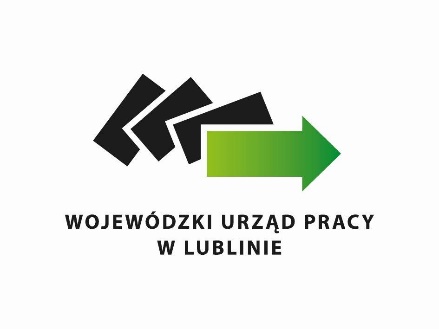 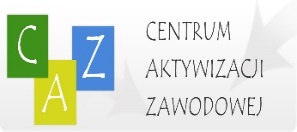 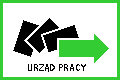 Program Regionalny „DROGI – MOSTY – RZEKI  II”jest realizowany na podstawie zawartego Porozumienia w dniu 19.12.2017 r. pomiędzy Wojewódzkim Urzędem Pracy w Lublinie oraz Białej Podlaskiej, Biłgoraju, Krasnymstawie, Kraśniku, Lubartowie, Lublinie, Łukowie, Opolu Lubelskim, Parczewie, Puławach, Radzyniu Podlaskim, Świdniku, Tomaszowie Lubelskim, Włodawie i Zamościu  w okresie od 01.01.2018 r. do 31.12.2018 r. W ramach powyższego Programu przewidziane są:- staże dla 2 osób;- roboty publiczne dla 10 osób;- poradnictwo zawodowe dla 12 osób;- nadzór mentorski jako element o charakterze innowacyjnym dla 12 osób.Wartość Programu Regionalnego dla Powiatowego Urzędu Pracy w Parczewie wynosi 144.000,00 zł.Informacji o programie udzielają:Anna Dąbrowska                                      pokój nr 6;    tel. 83 – 3551630   wew.26;Iwona Szaniawska; Agata Dzięcioł          pokój nr 5;    tel. 83 – 3551630   wew. 25;Iwona Kowalczuk                                     pokój nr 16;  tel. 83 – 3551630   wew. 44.